Name: _________________________________			May 14, 2018Kobrin/Losquadro 						Math 8 The Number Line – Classwork1) Graph the following numbers on the number line below -3.2, -2.2, 0.25, -0.523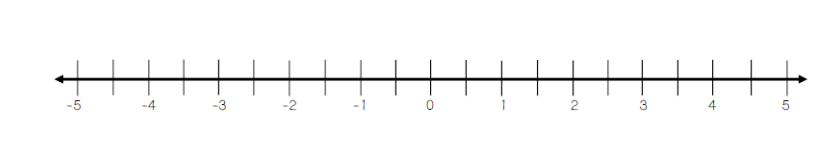 2) Graph the following numbers on the number line below 3) Use <, >, or = to compare each set of numbers A. -1.99 ⃝ -2.32B. -0.375 ⃝ C. -7.798 ⃝ -7.77D. 16% ⃝ 0.167E.  ⃝ -3.3335F. 